Závaznápřihláška do soutěže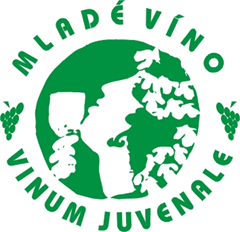 VINUM JUVENALE 2018Přihlášku zašletedo31. ledna 2019Emailem: vinumjuvenale@seznam.czPoštou: MIKA CZ s.r.o.,  683 51 HOLUBICE 344Fakturační údaje:Název:Adresa:  	Město, PSČ:  IČO:  	DIČ:  Kontaktní údaje:Telefon:	Email:  Údaje do katalogu:Název vinařství: 	Obec:   Do soutěže přihlašujeme tato vína ze sklizně 2018:Vzorky dodáme dne Inzerci v katalogu objednávám A5/objednávám ½ A5/neobjednávámPotvrzuji správnost uvedenýchpodkladů.								……………………………..V 	dne	Podpis a razítkov případě většího počtu soutěžních vín přidejte další přihláškuČ. šaržeOdrůda (název)Přívlastekzbyt. cukrzbyt. cukrg/lg/lg/lg/lg/lg/lg/lg/lg/lg/lg/lg/lg/lg/lg/l